«Тарих шеңбері» зияткерлік-танымдық ойынның ақпараты     27.01.2023 күні 8-10 сыныптар арасында «Тарих шеңбері» тақырыбында «Zoom Cloud Meetings» платформасы арқылы Американдық парламенттік форматында (АПФ) дебат ойыны өткізілді. Дебат ойынының мақсаты: білім алушылардың жалпы мәдени ой-өрісін кеңейту, оқушылар арасындағы академиялық білім деңгейін көтеру, білім алушылардың  шешендік сөйлеу өнері дағдыларын және сендіру әдістерін қалыптастыру, зияткерлік, шығармашылық қабілеттерін, зерттеу, ұйымдастыру дағдыларын, коммуникативтік біліктерін дамыту.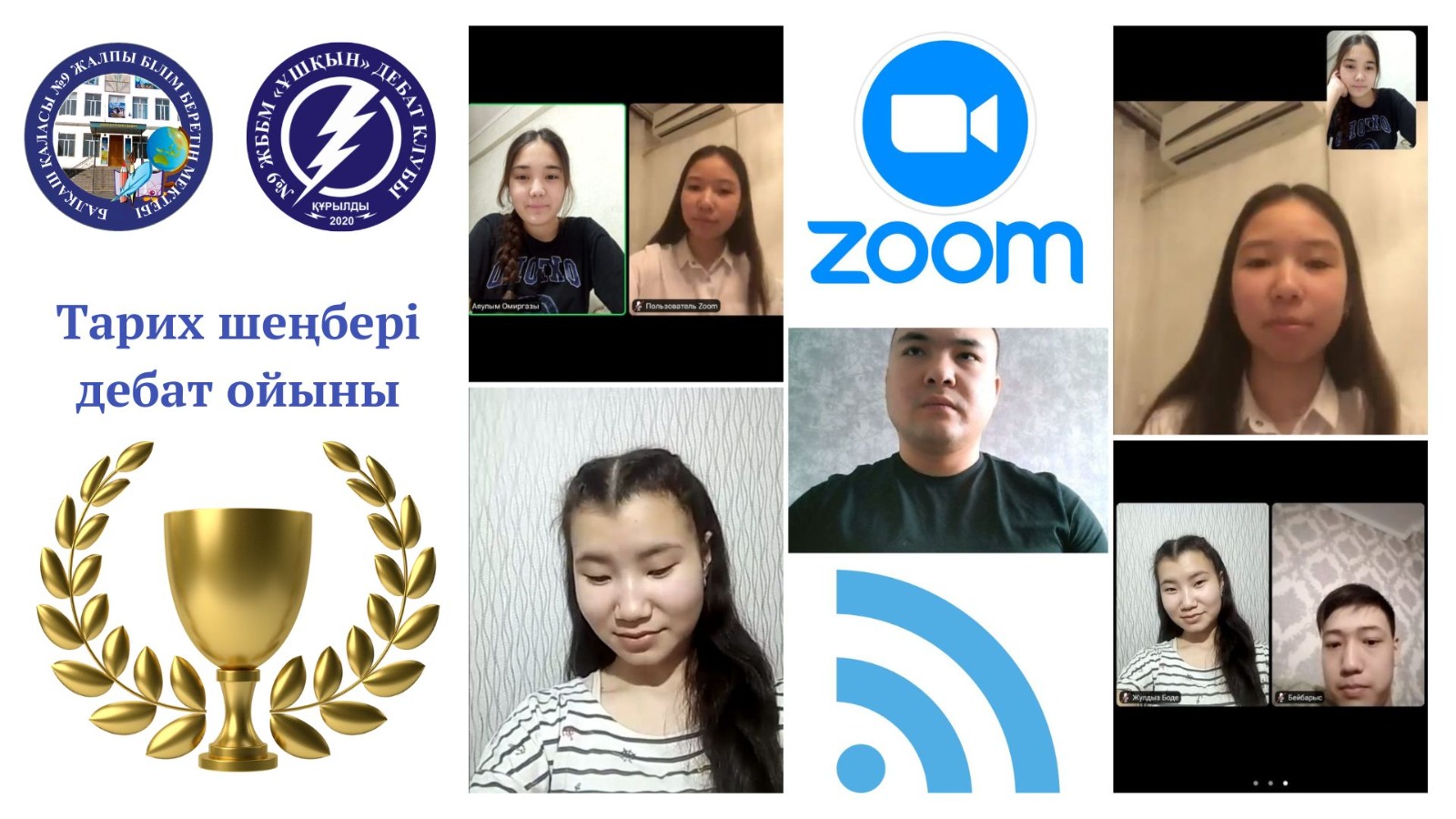 Информация об интеллектуально-познавательный игре«Круг истории»     27.01.2023 среди 8-10 классов была проведена дебатная игра на тему «рамки истории» в американском парламентском формате (АПФ) через платформу «Zoom Cloud Meetings». Цель дебатной игры: расширение общекультурного кругозора обучающихся, повышение уровня академических знаний учащихся, формирование у обучающихся навыков ораторского искусства и методов убеждения, развитие интеллектуальных, творческих способностей, исследовательских, организационных навыков, коммуникативных умений.